ТЕСТ-БИЛЕТЫ  ДЛЯ МОДУЛЯ №4 «Трехфазные электрические цепи и несинусоидальные токи и напряжения в линейных электрических цепях», ТЕСТ-БИЛЕТ №1 Задание1.ПРАВИЛЬНЫЙ  ОТВЕТ:1)Задание 4.ТЕСТ-БИЛЕТ №2 Задание1.Задание3.Задание4.Задание 6.ТЕСТ-БИЛЕТ №3 Задание 1.Задание 3.Задание 4 .ВАРИАНТЫ ОТВЕТОВ: ПРАВИЛЬНЫЙ  ОТВЕТ: 2)ПРАВИЛЬНЫЙ  ОТВЕТ: 1)Задание 6.ТЕСТ-БИЛЕТ №4 Задание 1.ПРАВИЛЬНЫЙ  ОТВЕТ:1)Задание 2.ПРАВИЛЬНЫЙ  ОТВЕТ:3)Задание 3.Задание 4.Задание 5.ТЕСТ-БИЛЕТ №5 Задание 1.Задание 2.Задание 4.(выберите один вариант ответа)
При  В и  Ом показание pAамперметра электромагнитной системы составить…ВАРИАНТЫ ОТВЕТОВ: ПРАВИЛЬНЫЙ  ОТВЕТ: 2)Задание 6.( выберите один вариант ответа)Если  А, то отношение амплитуд первой и третьей гармоник напряжения на индуктивности Um1/Um2 равно…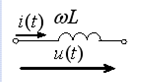 ВАРИАНТЫ ОТВЕТОВ:ПРАВИЛЬНЫЙ  ОТВЕТ:1)Задание2.Задание 3. ( выберите один вариант ответа)Векторная диаграмма токов и фазных напряжений соответствует трёхфазной цепи …Задание 3. ( выберите один вариант ответа)Векторная диаграмма токов и фазных напряжений соответствует трёхфазной цепи …ВАРИАНТЫ ОТВЕТОВ:ВАРИАНТЫ ОТВЕТОВ:( выберите один вариант ответа)При токе i(t)=1+0.8sin(ωt) А показание вольтметра, регистрирующего действующее значение, равно…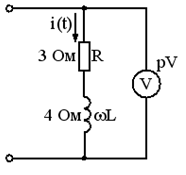 ВАРИАНТЫ ОТВЕТОВ:ПРАВИЛЬНЫЙ  ОТВЕТ:4)Задание 5.Задание 6. ( выберите один вариант ответа)
Если i(t)=1sin(ωt)+0,3sin(3ωt+90º) А, то мгновенное значение напряжения uC(t) запишется в виде…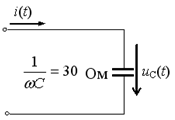 ВАРИАНТЫ ОТВЕТОВ:ПРАВИЛЬНЫЙ  ОТВЕТ:1)( выберите один вариант ответа)
Если R=XL=XC=38 Ом и показания амперметра pAA=5 A, то амперметры pAB, pAC, pA0 соответственно покажут…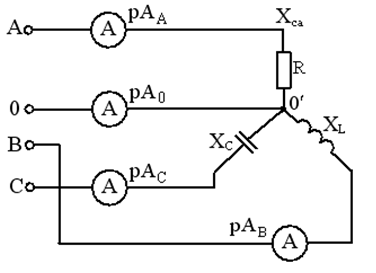 ВАРИАНТЫ ОТВЕТОВ:ПРАВИЛЬНЫЙ  ОТВЕТ:2)Задание2.( выберите один вариант ответа)
Трехфазной цепи соответствует диаграмма фазных токов и напряжений…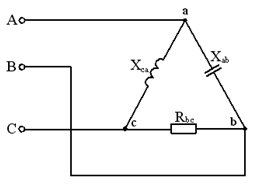 ВАРИАНТЫ ОТВЕТОВ:ПРАВИЛЬНЫЙ  ОТВЕТ:2)( выберите один вариант ответа)
Если i(t)=4+8sin(wt-30) А и сопротивление резистивного элемента R=10 Ом, то мгновенное значение напряжения запишется в виде..

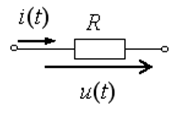 ВАРИАНТЫ ОТВЕТОВ:ПРАВИЛЬНЫЙ  ОТВЕТ:4)Задание 5.(выберите один вариант ответа)
Если при электроснабжении трехфазного симметричного приемника, соединенного «звездой», произошел обрыв нулевого провода, то напряжение в фазе «с» приемника будет…ВАРИАНТЫ ОТВЕТОВ:ПРАВИЛЬНЫЙ  ОТВЕТ:1)( выберите один вариант ответа)
Для кривой напряжения u(t)=3+ В коэффициент искажений kи равен… ВАРИАНТЫ ОТВЕТОВ:ПРАВИЛЬНЫЙ  ОТВЕТ:1)( выберите один вариант ответа)
Если в трёхфазной цепи отключить фазу «а» нагрузки, то значения токов IB и IC
будут соответственно равны …ВАРИАНТЫ ОТВЕТОВ:ПРАВИЛЬНЫЙ  ОТВЕТ:2)ПРАВИЛЬНЫЙ  ОТВЕТ:4)( выберите один вариант ответа)
В трехфазной цепи при соединении по схеме «звезда – звезда с нейтральным проводом» ток в нейтральном проводе …
ВАРИАНТЫ ОТВЕТОВ:ПРАВИЛЬНЫЙ  ОТВЕТ:1)( выберите один вариант ответа)
При u(t) = 30 – 40sin(ωt) В и R = 10 Ом показание Pa амперметра электромагнитной системы составит …1)  А2) 5 А3) 3 А4)  АЗадание 5.( выберите один вариант ответа)
Значения фазных токов равны…

ВАРИАНТЫ ОТВЕТОВ:( выберите один вариант ответа)
Если u(t) = 220sin(100t + 60°) + 30sin(300t + 30°) В, то мгновенное значение тока  i  запишется в виде…ВАРИАНТЫ ОТВЕТОВ:   3)    i(t) = 2200sin(100t +60°)+300sin(300t +30°) А  4)    i(t) = 2200sin(100t – 30°)+300sin(300t – 60°) АПРАВИЛЬНЫЙ  ОТВЕТ:1) ( выберите один вариант ответа)Векторная диаграмма токов и фазных напряжений соответствует трёхфазной цепи …ВАРИАНТЫ ОТВЕТОВ:( выберите один вариант ответа)Если  А, то отношение амплитуд первой и третьей гармоник напряжения на индуктивности Um1/Um2 равно…ВАРИАНТЫ ОТВЕТОВ:( выберите один вариант ответа)Если при электроснабжении трехфазного симметричного приемника, соединенного «звездой», произошел обрыв нулевого провода, то напряжение в фазе «с» приемника будет…ВАРИАНТЫ ОТВЕТОВ:ПРАВИЛЬНЫЙ  ОТВЕТ:1) ( выберите один вариант ответа)
Для кривой напряжения  B коэффициент искажений kи равен …
ВАРИАНТЫ ОТВЕТОВ:ПРАВИЛЬНЫЙ  ОТВЕТ:2) ( выберите один вариант ответа)
Трехфазной цепи соответствует диаграмма фазных токов и напряжений…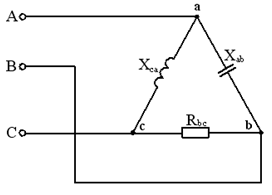 ВАРИАНТЫ ОТВЕТОВ:ПРАВИЛЬНЫЙ  ОТВЕТ:3)Задание 6. ( выберите один вариант ответа)
Если i(t)=1sin(ωt)+0,3sin(3ωt+90º) А, то мгновенное значение напряжения uC(t) запишется в виде…ВАРИАНТЫ ОТВЕТОВ:ПРАВИЛЬНЫЙ  ОТВЕТ:1)( выберите один вариант ответа)
Значения фазных токов равны …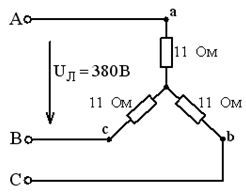 ВАРИАНТЫ ОТВЕТОВ:ПРАВИЛЬНЫЙ  ОТВЕТ:1) ( выберите один вариант ответа)При токе i(t)=1+0.8sin(ωt) А показание вольтметра, регистрирующего действующее значение, равно…ВАРИАНТЫ ОТВЕТОВ:ПРАВИЛЬНЫЙ  ОТВЕТ:4)Задание 3. ( выберите один вариант ответа)
Векторная диаграмма токов и фазных напряжений соответствует трехфазной цепи…ВАРИАНТЫ ОТВЕТОВ:ПРАВИЛЬНЫЙ  ОТВЕТ:4)1)  А2) 5 А3) 3 А4)  АЗадание 5.( выберите один вариант ответа)
В трехфазной цепи при соединении по схеме «звезда – звезда с нейтральным проводом» ток в нейтральном проводе …
ВАРИАНТЫ ОТВЕТОВ:ПРАВИЛЬНЫЙ  ОТВЕТ:1)( выберите один вариант ответа)
    Если u(t) = 220sin(100t + 60°) + 30sin(300t + 30°) В, то мгновенное значение тока  i  запишется в виде…     ВАРИАНТЫ ОТВЕТОВ: